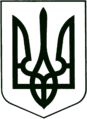 УКРАЇНА
        МОГИЛІВ-ПОДІЛЬСЬКА МІСЬКА РАДА
   ВІННИЦЬКОЇ ОБЛАСТІВИКОНАВЧИЙ КОМІТЕТРІШЕННЯ №439    Від 29.12.2016р.                                                     м. Могилів – ПодільськийПро надання дозволу на оформлення спадкових прав	Керуючись ст.34 Закону України «Про місцеве самоврядування в Україні», ст.177 Сімейного кодексу України, Цивільним кодексом України, Законом України «Про органи і служби у справах дітей та спеціальні установи для дітей», постановою Кабінету Міністрів України від 24.09.2008 року №866 «Питання діяльності органів опіки та піклування, пов’язані із захистом прав дітей», матеріалами, що надійшли до служби у справах дітей,-                                   виконком міської ради ВИРІШИВ:	Надати  дозвіл на отримання належної частки у спадщині неповнолітньою _____________________, __________ року народження, що складається з земельної ділянки площею , кадастровий номер ________________, яка розташована на території _____________сільської ради ____________________ району Вінницької області та житлового будинку, який розташований у селі ____________ по вулиці _______________, ____, _____________ району Вінницької області.Надати дозвіл на укладання договору про розподіл спадкового майна, за якого ¼ частки земельної ділянки, яка успадковується дочкою спадкоємця ___________________, _________ року народження, переходить у власність до спадкоємиці за законом __________________, а ¼ частка житлового будинку, який розташований у селі ___________ по вулиці ____________, ___, _______________ району Вінницької області переходить у власність __________________ – за яким законні інтереси неповнолітньої ___________________представляє законний представник – мати неповнолітньої ____________________ надати їй право на підписання договору.     3.  Надати  дозвіл законному представнику: матері – _______________,           ___________ року народження, зареєстрована за адресою:      Вінницька обл., м. Могилів - Подільський, вулиця _________, буд.____,      кв. ___, яка діє від імені неповнолітньої доньки   _________________________, ________ року народження, на прийняття в          спадщину належної частки земельної ділянки площею ,       кадастровий номер _______________________, що розташована на      території _____________ сільської ради __________ району Вінницької      області. Державний акт на право власності на земельну ділянку серія      ___ №______ видано _________________________, який помер      _______________р. та належної частки житлового будинку з наступним      розподілом успадкованого майна.     4.  Контроль за виконанням даного рішення покласти на заступника          міського голови з питань діяльності виконавчих органів Кригана В.І..          Міський голова                                                                       П. Бровко